Publicado en Toorelavega el 28/05/2019 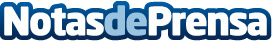 Aldro ayuda a convertir una vivienda en una casa inteligenteLas casas inteligentes o smart home llegan para instalarse pues facilitan la vida de sus habitantes a la vez que suponen una mejora de la eficiencia energética y seguridad de la viviendaDatos de contacto:Aldro EnergíaNota de prensa publicada en: https://www.notasdeprensa.es/aldro-ayuda-a-convertir-una-vivienda-en-una Categorias: Nacional Inmobiliaria Inteligencia Artificial y Robótica Sociedad E-Commerce Consumo Otras Industrias http://www.notasdeprensa.es